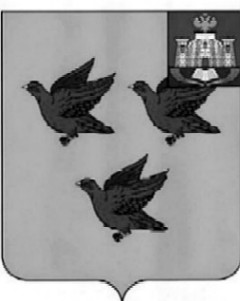 РОССИЙСКАЯ ФЕДЕРАЦИЯОРЛОВСКАЯ ОБЛАСТЬЛИВЕНСКИЙ ГОРОДСКОЙ СОВЕТ НАРОДНЫХ ДЕПУТАТОВРЕШЕНИЕ «25» февраля 2021 г.  № 56/619-ГС                        Принято на 56 заседании Ливенского городского Совета народных  депутатов V созываО внесении изменений в решение Ливенского городского Совета народных депутатов от 03 декабря 2020 г. № 53/580-ГС«Об утверждении общего перечня наказов избирателей депутатам Ливенского городского Совета народных депутатов для исполнения в 2021 году» Руководствуясь Положением о наказах избирателей депутатам Ливенского городского Совета народных депутатов, Ливенский городской Совет народных депутатов РЕШИЛ:1. Внести в решение Ливенского городского Совета народных от 03 декабря 2020 г. № 53/580-ГС «Об утверждении общего перечня наказов избирателей депутатам Ливенского городского Совета народных депутатов для исполнения в 2021 году» следующие изменения и дополнения:в приложении:1) в совокупности строк, объединенных ячейкой со словами «Депутат по избирательному округу № 11 Короткова Валентина Вениаминовна»графы 5: слова строки 3 «II – III квартал» заменить словами «I–II квартал».2) в совокупности строк, объединенных ячейкой со словами «Депутат по избирательному округу № 21 Шеламов Сергей Михайлович»графы 2:  добавить строку 2 «Орловская область, г. Ливны, ул. Победы, д.7, д. 9;  ул. Селищева, д. 24 а»;графы 3: добавить строку 2 «Управление муниципального имущества администрации города»;графы 4: добавить строку 2 «Приобретение и установка малых архитектурных форм»;графы 5: добавить строку 2 «II-III квартал»;графы 6: число строки 1 «100» заменить на число «65,0»; добавить строку 2 «35,0».3) дополнить строки, объединенные ячейкой со словами «Депутат по избирательному округу № 22 Кудинов Федор Александрович»2. Настоящее решение вступает в силу с момента его официального опубликования.Председатель Ливенского городскогоСовета народных депутатов			                                     Е.Н. КонищеваДепутат по избирательному округу № 11КоротковаВалентина ВениаминовнаОрловская область,г. Ливны, ул. Октябрьская, д.5МБОУ СОШ № 4г. ЛивныЗамена оконных блоковII- III квартал50,0Депутат по избирательному округу № 11КоротковаВалентина ВениаминовнаОрловская область,г. Ливны,ул. ЗелёнаяУправление муниципального имущества администрации городаПриобретение и установка малых архитектурных формII- III квартал15,0Депутат по избирательному округу № 11КоротковаВалентина ВениаминовнаОрловская область,г. Ливны, ул. К.Филиппова, д.58аМАУ «ФОК»г. ЛивныПриобретение спортивного инвентаря для бассейнаII- III квартал35,0Депутат по избирательному округу № 21ШеламовСергейМихайловичОрловская область,г. Ливны,ул. Победы, д.7, д.9;ул. Селищева, д.24 аУправление муниципального имущества администрации городаПриобретение и установка детского игрового оборудованияII-III квартал100,0Депутат по избирательному округу № 22 КудиновФёдорАлександровичОрловская область, г. Ливны,ул. Мира, д.213 бМБДОУ«Центр развития ребенка – детский сад № 18» г. ЛивныЗамена оконных блоковII- III квартал50,0Депутат по избирательному округу № 22 КудиновФёдорАлександровичОрловская обл. г. Ливны, ул. Мира, 231Управление ЖКХ администрации городаПриобретение оборудования для скейт-площадкиII- III квартал50,0